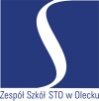 KALENDARZ ROKU SZKOLNEGO 2016/2017 
ZESPOŁU SZKÓŁ STO W OLECKUKALENDARZ ROKU SZKOLNEGO 2016/2017 
ZESPOŁU SZKÓŁ STO W OLECKUKALENDARZ ROKU SZKOLNEGO 2016/2017 
ZESPOŁU SZKÓŁ STO W OLECKUKALENDARZ ROKU SZKOLNEGO 2016/2017 
ZESPOŁU SZKÓŁ STO W OLECKUKALENDARZ ROKU SZKOLNEGO 2016/2017 
ZESPOŁU SZKÓŁ STO W OLECKULp.Nazwa zadaniaTerminOdpowiedzialniUwagiRozpoczęcie roku szkolnego – uroczysty apel 1.09.2016 r.dyrektorSpotkania integracyjne uczniów  szkoły2.09.2016wychowawcy klasDni świateczne1.11.2016 – Wszystkich Świętych
11.11.2016 – Święto Niepodległości
6.01.2017 – Trzech Króli
1.05.2016 – Święto Pracy
3.05.2017 – Święto Konstytucji 3 Maja15.06.2017 – Boże Ciało1.11.2016 – Wszystkich Świętych
11.11.2016 – Święto Niepodległości
6.01.2017 – Trzech Króli
1.05.2016 – Święto Pracy
3.05.2017 – Święto Konstytucji 3 Maja15.06.2017 – Boże CiałoŚwięto Edukacji Narodowej, ślubowanie uczniów klas I SP, I Gim  i otrzęsiny nowo przyjętych uczniów14.10.2016Wychowawcy klas I Dzień bez zajęć dyd.Ostateczny termin poinformowania rodzicach o przewidywanych ocenach niedostatecznych za I semestr16.12.2016Wychowawcy klasZimowa przerwa świąteczna 23.12 – 1.01.2017Ferie zimowe23.01 – 5.02.2017Wiosenna przerwa świąteczna13-18.04.2017Egzamin przeprowadzany w ostatnim roku nauki w gimnazjum19-21.04.2017dyrektorDni wolne dla pozostałych klasDodatkowe dni wolne (tzw. dyrektorskie)31.10.2016
2.05.201716.06.2017Ostateczny termin poinformowania rodziców o przewidywanych rocznych ocenach niedostatecznych 19.05.2017Wychowawcy klasZakończenie rocznych zajęć dydaktyczno-wychowawczych, uroczystość szkolna 23.06.2017dyrektorFerie letnie - wakacje 24.06- 31.08.2017